Becoming a Volunteer 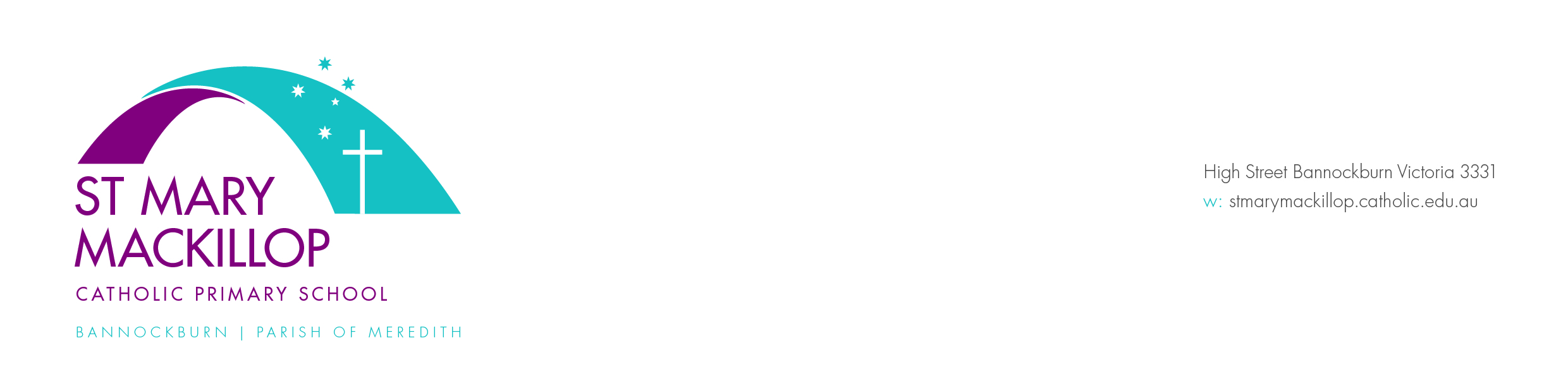 at St Mary MacKillop Catholic Primary SchoolSt Mary MacKillop staff and community recognize and value the importance of having volunteers assist at school in a variety of capacities.  The children respond to having someone they know working in the school and the teachers enjoy having an extra pair of hands.In 2016 the Victorian Government introduced Ministerial Order 870 which sets out new standards for schools and other places where children are present, e.g. sports clubs. As a result of these new Victorian Child Safe Standards, schools are now required to undergo more vigorous screening and monitoring of volunteers. Child Safe Standard 4 sets out the practices that we need to go through to reduce the risk of child abuse when engaging new employees, volunteers and contractors.Under the Child Safe Standards, ‘school staff’ includes ‘an individual working in a school environment who is … a volunteer’. This means that the checking of referees, work history and so on that applies to the employment of staff in schools, also applies to schools in relation to the engagement of volunteers who are involved in ‘child-connected work’. Under the Child Safe Standards, ‘child-connected work’ means work authorised by the school principal or governing body and ‘performed by an adult in a school environment while children are present or reasonably expected to be present’. ‘School environment’ extends to locations other than the school campus, e.g. school camps, sporting events and excursions. These broad definitions mean that most volunteer activities at a school will be subject to the Child Safe StandardsTherefore, parents helping out at school are considered volunteers and in order to meet the Child Safe Standards, St Mary MacKillop school has initiated actions including; all volunteers having current Working with Children Check (WWCC) and have this recorded at the office, signing in at the office and wearing a lanyard at all times and signing the St Mary MacKillop Community Code of Conduct.  All new volunteers will need to complete an Application form to become a volunteer.  Parents who are also teachers can supply a current VIT registration card in lieu of a WWCC.Application Form & ProcessThe Child Safe Standards require schools to gather, verify and record a person’s history of work involving children. St Mary MacKillop school takes child safety very seriously and for this reason, potential volunteers are required to list their work history, including any volunteer work, involving children. Volunteers are also asked to list referees that can speak on behalf of the applicant’s suitability to work with children.  Pre-engagement ChecksAll volunteers at St Mary MacKillop School are required to apply for and pass a WWCC. If you do not already have a current WWCC, you will be required to obtain this prior to commencing volunteer work and present the WWCC card to the school office as soon as practicable. Child Safety Policy and Community Code of ConductSt Mary MacKillop school has developed a Child Safety Policy and related Codes of Conduct.  We recognise that child safety and a zero tolerance towards child abuse is the responsibility of all members of our community. These documents, together with the Catholic Education Commission Victoria (CECV) Commitment to Child Safety statement are available to read and download from our school website.  Volunteers are expected to have read these documents and signed the Community Code of Conduct before being able to volunteer at St Mary MacKillop.Next Steps in Becoming a St Mary MacKillop VolunteerInformation packs including Child Safe Policy, Community Code of Conduct, Application Form and other information can be collected from the office or downloaded from our website.Volunteers will be provided with an induction to the workplace as a supportive way of introducing the volunteer to St Mary MacKillop school and its ethos, policies and procedures as well as introducing them to their role and work area. It is an expectation that new volunteers participate in a ‘Becoming a Volunteer at St Mary MacKillop’ session or meeting with a school representative as part of the induction process.Steps to Becoming a Volunteer at St Mary MacKillopGain a Working With Children Check.Sign the Community Code of Conduct.Complete the Volunteer Application Form and process.Attend a ‘Becoming a Volunteer at St Mary MacKillop’ session or meeting with a school representative as part of the induction process.Sign in and out of the school office.Wear the volunteer lanyard at all times while in the school.Follow the instructions of the supervising teacher/s.Descriptions of possible Volunteer RolesThank you for your understanding, your commitment to child safety and for your support for all that we do at St Mary MacKillop Catholic Primary School.If you require further information with regard to child safety at St Mary MacKillop or the application process for becoming a volunteer please do not hesitate to contact me through the school office or via email at adrill@stmarymackillop.catholic.edu.auYours sincerely,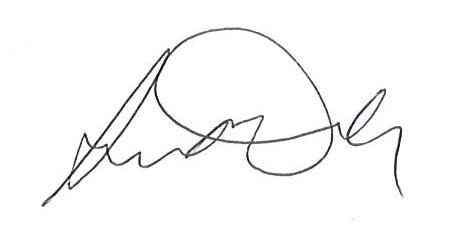 Anthony DrillPrincipalAssisting teachers with school-based tasks, including: display set-up resource preparation book covering. Supporting literacy and numeracy activities, including: one-on-one reading sessions group reading mathematics activities.Assisting the physical education teacher by:setting up and packing away sports equipmentencouraging students to participate in activities that promote fitness and development of sporting ability.Assisting in school canteen duties, such as:general food handling  preparing sandwichesserving at the counterselling food and drink itemswiping down counterswashing and putting away utensilsgeneral cleaning dutiesrestocking shelves with food items for the next session.Assisting school teaching staff in coordinating an excursion by:supervising students as requiredtaking students to/from toilets, drinking fountains etc.supervising students on bus praising appropriate behaviour and encouraging modification of inappropriate behaviourmodelling acceptable behaviour and language.Assisting in a wide range of day-to-day school activities, such as:photocopyingprocessing library booksgeneral classroom activitiesediting school magazinetyping children’s storieschart making Other duties as directed.